The Great JFS Under the Sea Bake OffDear ParentsThe Design and Technology department in Cod-junction with Ms Connolly is launching a great 
oppor-tuna-ty for the current Year 8 Food Technology students. Students are asked to use the theme of ‘Under the Sea’ to design and decorate a celebratory bake. It can be a cake, cupcakes, biscuits, colourful breads, pastry or pizzas. Students are encouraged to be creative and as fishy as they like. Anyfin is possible.If anyone else in JFS wants to rise to the bait and participate, please let Ms Connolly know. The closing date for entries is Friday 12th February. There will be prizes for the top entries. Have you thought of a fish pun yet, or do you need some time to mullet over? We whaley need to stop now.Ms ConnollyFood Technology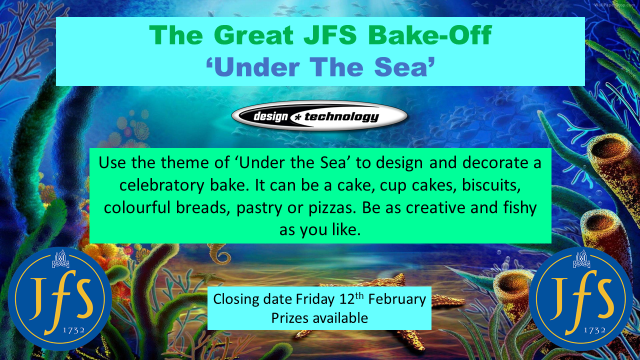 